Муниципальное казённое  общеобразовательное учреждение«Михайловская средняя общеобразовательная школа №1»Михайловского района  Алтайского края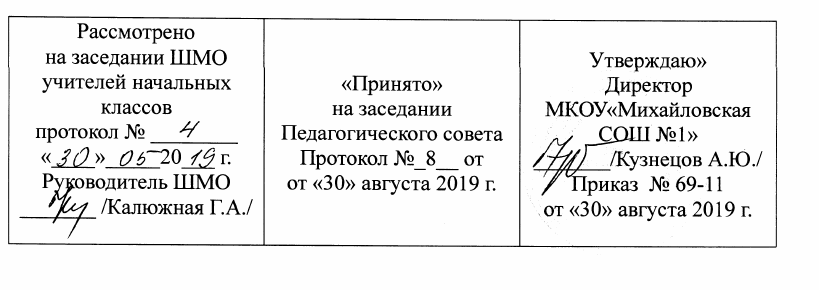 Рабочая программапо учебному  предмету «Русский язык»для 4  класса начального общего образованияСоставители: Гришкевич Ольга Борисовна, учитель                начальных классов  высшей квалификационной категории;Федоткина Надежда Алексеевна, учитель начальных классов высшей квалификационной категорииТивикова Татьяна Валерьевна, учитель начальных классов первой квалификационной категориис. Михайловское 2019 г.Пояснительная записка Рабочая  программа учебного предмета «Русский язык» для 4 класса составлена на основе Федерального государственного образовательного стандарта начального общего образования (2009г.), Примерной основной образовательной программы начального общего образования, Программы «Русский язык» для 4 класса под редакцией С.В. Иванова (Программа : 1-4 классы /С.В. Иванов 2-е изд. испр., М : «Вентана-Граф», 2012). Выбор данной авторской программы обусловлен тем, что учащиеся имеют разноуровневую подготовку. Учебники и тетради УМК содержат материал, который позволяет учитывать темп и успешность обучения каждого ребёнка, а также уровень его общего развития; позволяет организовать дифференцированное и индивидуальное обучение: помимо материала для обязательного усвоения, представлены темы ознакомительного характера. За основу подачи материала взят линейный принцип обучения. Учебник включает тематические блоки: «Как устроен наш язык»  (даются основы лингвистических знаний), «Правописание» (формируются навыки грамотного письма), «Развитие речи» (работа над текстом, его структурой и типами текстов).Рабочая  программа ориентирована на использование учебника «Русский язык» : 4 класс : в 2 ч./ С.В. Иванов, А.О.Евдокимова, М.И. Кузнецова – 3-е изд., перераб.-М.:Вентана-Граф, 2013 и учебно-методического комплекта:М.И. Кузнецова  Пишем грамотно: 4 класс: рабочая тетрадь №1, №2  для учащихся общеобразовательных учреждений /М.И. Кузнецова. - 3-е изд., перераб. – М.: Вентана-Граф, 2015; В.Ю. Романова, Л.В. Петленко. М.И.Кузнецова Учусь писать без ошибок: 4 класс: рабочая тетрадь для учащихся общеобразовательных учреждений 2019гОбщая характеристика учебного предмета	Учебный предмет «Русский язык» реализует основную цель обучения: сформировать у учащихся начальной школы познавательную мотивацию к изучению русского языка, которая выражается в осознанном стремлении научиться использовать языковые средства для успешного решения коммуникативных задач и познакомиться с основами научного описания родного языка.	Социокультурная цель изучения русского языка достигается решением задач развития устной и письменной речи учащихся и формирования у них основ грамотного, безошибочного письма.	Научно-исследовательская (познавательная) цель реализуется в процессе ознакомления учащихся с основными положениями науки о языке.	Задачи программы:-овладение речевой деятельностью в разных ее видах (чтение, письмо, говорение, слушание);-освоение основ знаний из области фонетики и графики, грамматики (морфологии и синтаксиса), лексики (словарный состав языка), морфемики (состав слова: корень, приставка, суффикс, окончание);- формирование каллиграфических, орфографических и пунктуационных навыков, речевых умений, обеспечивающих восприятие, воспроизведение и создание высказываний в устной и письменной форме;- обогащение словарного запаса, умение пользоваться словарями разных типов;- эстетическое, эмоциональное, нравственное развитие школьника;- пробуждение познавательного интереса к родному слову, стремления совершенствовать свою речь.Назначение программы:- для обучающихся 4 класса образовательная программа обеспечивает реализацию их права на информацию об образовательных услугах, права на выбор образовательных услуг и права на гарантию качества получаемых услуг;- для педагогических работников МКОУ «Михайловская СОШ №1» программа определяет приоритеты в содержании русского языка для обучающихся 4 класса и способствует интеграции и координации деятельности по реализации общего образования;- для администрации МКОУ «Михайловская СОШ №1» программа является основанием для определения качества реализации учебного курса « Русский язык» для обучающихся 4 класса.Место учебного предмета в учебном планеПреподавание рассчитано на изучение учебного предмета «Русский язык» в 4 классе в объеме 170 часов (5 часов в неделю).         Программой предусмотрено проведение:1. Текущих диктантов: 52. Текущих контрольных работ: 22. Итоговых диктантов: 23. Итоговых контрольных работ: 44. Комплексных итоговых контрольных работ: 25. Самостоятельных работ: 16. Текущих изложений: 1          При организации  процесса обучения  в  рамках  данной программы  предполагается  применение  следующих  педагогических технологий обучения:  игровой,  здоровьесберегающей,  информационно - коммуникационной, проектной, дифференцированного обучения, критического мышления.     Личностные, метапредметные и предметные результаты освоения учебного предметаВ процессе освоения содержания программы учебного предмета «Русский язык» достигаются личностные, метапредметные и предметные результаты.Личностные: осознание языка как основного средства человеческого общения; восприятие русского языка как явления национальной культуры; понимание того, что правильная устная и письменная речь есть показатели индивидуальной культуры человека; способность к самооценке на основе наблюдения за собственной речью.Метапредметные: умение использовать язык с целью поиска необходимой информации в различных источниках для решения учебных задач; способность ориентироваться в целях, задачах, средствах и условиях общения; умение выбирать адекватные языковые средства для успешного решения коммуникативных задач (диалог, устные монологические высказывания, письменные тексты) с учетом особенностей разных видов речи и ситуаций общения; понимание необходимости ориентироваться на позицию партнера, учитывать различные мнения и координировать различные позиции в сотрудничестве с целью успешного участия в диалоге; стремление к более точному выражению собственного мнения и позиции; умение задавать вопросы.Предметные: овладение начальными представлениями о нормах русского литературного языка (орфоэпических, лексических, грамматических) и правилах речевого этикета; умение применять орфографические правила и правила постановки знаков препинания (в объеме изученного) при записи собственных и предложенных текстов; умение проверять написанное; умение (в объеме изученного) находить, сравнивать, классифицировать, характеризовать такие языковые единицы, как звук, буква, часть слова, часть речи, член предложения, простое предложение; способность контролировать свои действия, проверять написанное.	Планируемые результаты освоения программы по русскому языку в 4 классе	Ученик научится:  – различать, сравнивать, кратко характеризовать:имя существительное, имя прилагательное, личное местоимение, глагол;слово, словосочетание и предложение;  - выделять, находить:начальную форму глагола;глаголы в формах настоящего, прошедшего и будущего времени;глаголы в формах 1, 2, 3-го лица;  - решать учебные и практические задачи:определять спряжение глагола;устанавливать с помощью смысловых (синтаксических) вопросов связь между словами в словосочетании и предложении;разбирать по членам простое двусоставное предложение;использовать разные способы решения орфографической задачи в зависимости от места орфограммы в слове;подбирать примеры слов с определённой орфограммой;определять (уточнять) написание слова по орфографическому словарю учебника;безошибочно списывать и писать под диктовку тексты объемом 80 - 100 слов;проверять собственный и предложенный тексты, находить и исправлять орфографические и пунктуационные ошибки;-  применять правила правописания:непроверяемые гласные и согласные в корне слова (словарные слова, определенные программой);не с глаголами;мягкий знак после шипящих на конце глаголов;мягкий знак в глаголах в сочетании -ться;безударные личные окончания глаголов.Ученик получит возможность научиться:проводить по предложенному в учебнике алгоритму морфологический анализ имени существительного, имени прилагательного, глагола и наречия;проводить по предложенному в учебнике алгоритму синтаксический анализ простого двусоставного предложения;определять вид глагола;находить наречие и имя числительное в тексте;применять правило правописания суффиксов глаголов -ива-/ -ыва-/ , -ова- / -ева-;применять правило правописания гласных в окончаниях глаголов прошедшего времени;применять правило правописания букв а, о на конце наречий;применять правило правописания мягкого знака на конце наречий;применять правило слитного и раздельного написания числительных;применять правило правописания мягкого знака в именах числительных;при работе над ошибками осознавать причины появления ошибки и определять способы действий, помогающих предотвратить ее в последующих письменных работах;применять правило постановки запятой между частями сложного предложения (простейшие случаи);письменно пересказывать текст (писать изложения) подробно, выборочно, от другого лица;соблюдать нормы современного русского литературного языка в собственной речи и оценивать соблюдение этих норм в речи собеседников (в объеме представленного в учебнике материала).ОСНОВНОЕ СОДЕРЖАНИЕ ПРЕДМЕТА«Как устроен наш язык»(основы лингвистических знаний) (54 часа)Фонетика. Повторение изученного на основе фонетического анализа слова. (1 ч)Состав слова. Повторение изученного  на основе разбора слова по составу и словообразовательного анализа. (1 ч)Морфология. Повторение основных признаков частей речи, изученных в 3 классе, на основе морфологического разбора. (6 ч) Глагол как часть речи. Значение глагола, глагольные вопросы. Начальная форма глагола. Глаголы совершенного и несовершенного вида. Изменение глаголов по временам: настоящее, прошедшее и будущее время глагола. Наклонение глаголов. Изменение глаголов по лицам. Изменение глаголов по родам  в прошедшем времени. Изменение глаголов по числам. Спряжение глаголов. Словообразование глаголов от других частей речи. (22 ч) Наречие как часть речи. (5 ч) Имя числительное: общее значение. (3 ч)Синтаксис.Синтаксический анализ простого предложения. (4 ч)Словосочетание. (7ч)Сложное предложение. (5ч)«Правописание» (формирование навыков грамотного письма) (52 ч.) Правописание личных окончаний глаголов. Употребление буквы Ь в глагольных формах. Правописание частицы НЕ с глаголами. Правописание гласных на конце наречий. Правописание наречий на шипящую. Постановка запятой между частями сложного предложения (простейшие случаи).Отработка орфографических правил, изученных во 2-4 классах.«Развитие речи» (29 ч.) Совершенствование речевых умений.Знакомство с основными видами сочинений и изложений (без заучивания учащимися определений): изложения подробные и сжатые, полные, выборочные и изложения с элементами  сочинения;   сочинения - повествования,  сочинения – рассуждения, сочинения – описания. Продолжение работы над правильностью, точностью, богатством и выразительностью письменной речи.Резервные уроки – 35 часовСогласно авторской программе резервные часы распределены следующим образом:Система оценки образовательных достижений прописана в Положении о системе контроля и оценивания учащихся 1-4 классов муниципального казённого общеобразовательного учреждения «Михайловская средняя общеобразовательная школа №1 (приказ № 35-1 от 14.05.2013г.)Рабочая программа составлена  в соответствии  с положением о рабочей программе.Тематическое планированиеУчебно — методическое обеспечение1.Федеральный   государственный   образовательный   стандарт  начального  общего образования   (см. Приказ  Минюста  России  от 22.12.2009 г. № 15785) «Об утверждении  федерального  государственного образовательного стандарта начального общего образования»)2. Примерная образовательная программа начального общего образования3. Русский язык: 1-4 классы: программа/ С.В. Иванов, М.И. Кузнецова, А.О. Евдокимова. – М.: Вентана-Граф, 2013.4. Русский язык: 4 класс. Комментарии к урокам / С.В. Иванов, М.И. Кузнецова.- М.:Вентана-Граф, 2015.5. Русский язык. Оценка достижения планируемых результатов обучения. 2-4 классы. Контрольные работы, тесты, диктанты, изложения / В.Ю. Романова, Л.В. Петленко; под ред. С.В. Иванова. - М.: Вентана-Граф, 20146. Русский язык. 4 класс. Учебник в 2.ч для учащихся общеобразовательных учреждений/ Иванов СВ., Евдокимова А.О., Кузнецова М.И.   – М.: Вентана-Граф, 2013.7. Пишем грамотно: 4 класс: Рабочая тетрадь в 2 ч. для учащихся общеобразовательных организаций / М.И. Кузнецова. - М.: Вентана-Граф, 20198.Учусь писать без ошибок: 4 класс: Рабочая тетрадь 1ч.  для учащихся общеобразовательных организаций / М.И. Кузнецова. - М.: Вентана-Граф, 2019Лист внесения изменений и дополнений в рабочую программу№ урокаТема  урокаКол-во часов18«Правописание»   Орфограммы в окончаниях имён прилагательных119«Правописание»Текущий диктант. Повторение изученных орфограмм134«Как устроен наш язык»Итоговая контрольная работа.136«Развитие речи» Самостоятельная работа. Текст; типы текста; план текста139«Правописание»  Итоговый диктант. Орфограммы в приставках, корнях, суффиксах145«Как устроен наш язык» Начальная форма глагола158«Правописание»   Правописание глаголов159«Правописание»  Текущий диктант. Мягкий знак после шипящих в глаголах, -тся и -ться в глаголах171«Правописание»  Диктант. Орфограммы, изученные во 2 четверти 173Текущая контрольная работа. Глагол как часть речи174«Правописание»Комплексная контрольная работа  за первое полугодие177«Правописание»  Правописание суффиксов глаголов181«Как устроен наш язык» Изменение глаголов по временам196«Правописание»Текущий диктант. Правописание окончаний и суффиксов глаголов1120« Как устроен наш язык»Итоговая контрольная работа. Глагол как часть речи, наречие, имя числительное1123-124«Правописание» Повторяем правила правописания мягкого знака в словах2125«Правописание»  Итоговый диктант. Орфограммы, изученные в 3 четверти1131«Правописание» Правописание слов в словосочетаниях1134«Правописание» Правописание слов в словосочетаниях1137«Правописание» Правописание слов в словосочетаниях1140«Как устроен наш язык»Связь слов в словосочетании. Примыкание1142«Правописание»Текущий диктант. Правописание слов в словосочетаниях1145«Правописание» Итоговая  контрольная  работа №1» Диктант.1147«Как устроен наш язык»  Сложное предложение1149«Как устроен наш язык» Итоговая контрольная работа №21151-152«Правописание»  Знаки препинания в сложном предложении2156-157«Как устроен наш язык»  Как связаны части сложноподчинённого предложения2158«Как устроен наш язык»Комплексная итоговая контрольная работа1162«Правописание»  Учимся ставить запятые между частями сложного предложения1165«Как устроен наш язык» Сложное предложение1168«Правописание» Учимся ставить запятые между частями сложного предложения1170«Развитие речи» Текст1ИТОГОИТОГО35№ урокаРаздел, тема урокаКол-вочасовПримечание1«Развитие речи» Повторение. Пишем письма12«Как устроен наш язык» Повторяем фонетику и словообразование13-4«Правописание»  Вспоминаем изученные орфограммы25«Развитие речи»  Повторение. Пишем письма16«Как устроен наш язык»  Повторяем признаки имени  существительного17«Правописание»   Повторяем правописание окончаний имён существительных 1-го склонения18«Правописание»  Повторяем правописание окончаний имён существительных 2-го склонения19«Правописание» Повторяем правописание окончаний имён существительных 3-го склонения110-11«Развитие речи»   Пишем письма212-13«Как устроен наш язык»   Морфологический разбор имени существительного214«Правописание»  Правописание безударных падежных окончаний имён существительных115«Развитие речи»   Рассуждение116«Как устроен наш язык»  Повторяем признаки имени прилагательного117-18«Правописание»   Орфограммы в окончаниях имён прилагательных2Урок № 18 – резервный 19«Правописание»Текущий диктант. Повторение изученных орфограмм1Русский язык. Оценка достижения планируемых результатов обучения. 2-4 классы. Контрольные работы, тесты, диктанты, изложения / В.Ю. Романова, Л.В. Петленко; под ред. С.В. Иванова. - М.: Вентана-Граф, 2014, с.186 -18720«Как устроен наш язык»   Морфологический разбор имени прилагательного121«Развитие речи»  Типы текста122 «Правописание»   Буквы о, ё после шипящих и ц123«Правописание»  Повторяем орфограмму «Мягкий знак на конце слов после шипящих»	124«Как устроен наш язык»  Повторяем местоимение125«Правописание»  Орфограммы приставок126«Правописание» Разделительный твёрдый знак и разделительный мягкий знак127«Развитие речи»  Изложение128«Как устроен наш язык»  Разбор по членам предложения129-30«Как устроен наш язык» Синтаксический разбор предложения231-32«Правописание»  Знаки препинания при однородных членах предложения233«Как устроен наш язык»  Синтаксический разбор предложения134«Как устроен наш язык»Итоговая контрольная работа. 1Русский язык. Оценка достижения планируемых результатов обучения. 2-4 классы. Контрольные работы, тесты, диктанты, изложения / В.Ю. Романова, Л.В. Петленко; под ред. С.В. Иванова. - М.: Вентана-Граф, 2014, с.181-18435«Развитие речи»  Текст136«Развитие речи» Самостоятельная работа. Текст; типы текста; план текста1Русский язык. Оценка достижения планируемых результатов обучения. 2-4 классы. Контрольные работы, тесты, диктанты, изложения / В.Ю. Романова, Л.В. Петленко; под ред. С.В. Иванова. - М.: Вентана-Граф, 2014, с.190-19137«Как устроен наш язык»  Глагол. 138«Как устроен наш язык»  Глагол как часть речи139«Правописание»  Итоговый диктант. Орфограммы в приставках, корнях, суффиксах1Оценка достижения планируемых результатов обучения. 2-4 классы. Контрольные работы, тесты, диктанты, изложения / В.Ю. Романова, Л.В. Петленко; под ред. С.В. Иванова. - М.: Вентана-Граф, 2014,  с. 18940«Правописание»  Правописание приставок в глаголах141«Правописание» Правописание не с глаголами142«Развитие речи»  Изложение143«Как устроен наш язык»  Вид глагола144- 45«Как устроен наш язык» Начальная форма глагола2Урок № 45 - резервный46«Как устроен наш язык» Личные формы глагола147«Как устроен наш язык» Лицо и число глаголов148-49«Правописание» Мягкий знак после шипящих в глаголах250«Развитие речи» Текст151-52«Правописание»  Правописание –ться и -тся в глаголах253«Развитие речи» Текст154-56«Как устроен наш язык»  Спряжение глаголов357-58«Правописание»   Правописание глаголов2Урок № 58 - резервный59«Правописание»  Текущий диктант. Мягкий знак после шипящих в глаголах, -тся и -ться в глаголах1Русский язык. Оценка достижения планируемых результатов обучения. 2-4 классы. Контрольные работы, тесты, диктанты, изложения / В.Ю. Романова, Л.В. Петленко; под ред. С.В. Иванова. - М.: Вентана-Граф, 2014, с.198 - 19960«Развитие речи»  Текст161-64«Правописание»  Правописание безударных окончаний глаголов465«Развитие речи»  Текст166-68«Правописание»  Правописание глаголов369«Как устроен наш язык»  Настоящее время глагола170«Правописание»  Правописание суффиксов глаголов171«Правописание»  Диктант. Орфограммы, изученные во 2 четверти1Русский язык. Оценка достижения планируемых результатов обучения. 2-4 классы. Контрольные работы, тесты, диктанты, изложения / В.Ю. Романова, Л.В. Петленко; под ред. С.В. Иванова. - М.: Вентана-Граф, 2014, с.20172-73«Как устроен наш язык» Прошедшее время глагола274«Правописание»Комплексная контрольная работа  за первое полугодие1Русский язык. Оценка достижения планируемых результатов обучения. 2-4 классы. Контрольные работы, тесты, диктанты, изложения / В.Ю. Романова, Л.В. Петленко; под ред. С.В. Иванова. - М.: Вентана-Граф, 2014, с. 203-20775«Развитие речи» Изложение176-77«Правописание»  Правописание суффиксов глаголов2Урок № 77 – резервный 78«Как устроен наш язык»  Будущее время глагола179«Правописание»  Правописание суффиксов глаголов180-81«Как устроен наш язык» Изменение глаголов по временам2 Урок № 81 - резервный82«Развитие речи» Изложение с элементами сочинения183«Как устроен наш язык»  Наклонение глагола. Изъявительное наклонение184«Как устроен наш язык»  Условное наклонение глагола185-86«Правописание»  Правописание окончаний глаголов в прошедшем времени287«Развитие речи» Текст188-89«Как устроен наш язык»  Повелительное наклонение глагола290«Как устроен наш язык»  Словообразование глаголов191«Развитие речи» Текст192-93«Как устроен наш язык»   Глагол в предложении294-95«Правописание»  Правописание глаголов296«Правописание»Текущий диктант. Правописание окончаний и суффиксов глаголов1Русский язык. Оценка достижения планируемых результатов обучения. 2-4 классы. Контрольные работы, тесты, диктанты, изложения / В.Ю. Романова, Л.В. Петленко; под ред. С.В. Иванова. - М.: Вентана-Граф, 2014, с.227-22897«Развитие речи»  Текст198«Как устроен наш язык»  Морфологический разбор глагола199«Как устроен наш язык» Повторение (проверь себя)1100«Развитие речи»  Текст1101-103«Как устроен наш язык»  Наречие3104«Как устроен наш язык» Как образуются наречия1105-106«Правописание» Правописание гласных на конце наречий2107«Развитие речи»  Текст1108«Как устроен наш язык» Морфологический разбор наречий1109-111«Правописание» Мягкий знак на конце наречий после шипящих3112«Развитие речи» Текст1113-114«Как устроен наш язык» Имя числительное2115«Развитие речи» Текст1116«Как устроен наш язык» Изменение имён числительных1117«Правописание»     Слитное и раздельное написание числительных1118«Правописание»  Правописание мягкого знака в именах числительных1119«Правописание» Правописание числительных1120« Как устроен наш язык»Итоговая контрольная работа. Глагол как часть речи, наречие, имя числительное1Русский язык. Оценка достижения планируемых результатов обучения. 2-4 классы. Контрольные работы, тесты, диктанты, изложения / В.Ю. Романова, Л.В. Петленко; под ред. С.В. Иванова. - М.: Вентана-Граф, 2014, с. 221-226121«Развитие речи»  Текст1122-124«Правописание» Повторяем правила правописания мягкого знака в словах3Урок № 123, 124 - резервный125«Правописание»Итоговый диктант. Орфограммы, изученные в 3 четверти1Оценка достижения планируемых результатов обучения. 2-4 классы. Контрольные работы, тесты, диктанты, изложения / В.Ю. Романова, Л.В. Петленко; под ред. С.В. Иванова. - М.: Вентана-Граф, 2014  с. 229126«Как устроен наш язык»Связь слов в предложении. Словосочетание1127«Как устроен наш язык» Словосочетание1128«Как устроен наш язык» Слово. Словосочетание. Предложение1129«Развитие речи»  Текст1130-131«Правописание» Правописание слов в словосочетаниях2Урок № 131 - резервный132«Как устроен наш язык»  Связь слов в словосочетании. Согласование1133-134«Правописание» Правописание слов в словосочетаниях2 Урок № 134 - резервный135«Как устроен наш язык»  Связь слов в словосочетании. Управление1136-137«Правописание» Правописание слов в словосочетаниях2Урок №137 -  резервный138«Развитие речи» Текст1139-140«Как устроен наш язык»Связь слов в словосочетании. Примыкание2Урок № 140-  резервный141«Правописание»   Правописание слов в словосочетаниях1142«Правописание»Текущий диктант. Правописание слов в словосочетаниях1Русский язык. Оценка достижения планируемых результатов обучения. 2-4 классы. Контрольные работы, тесты, диктанты, изложения / В.Ю. Романова, Л.В. Петленко; под ред. С.В. Иванова. - М.: Вентана-Граф, 2014, с.240143«Как устроен наш язык» Словосочетание в предложении1144«Развитие речи»   Текст1145«Правописание» Итоговая контрольная работа №11Русский язык: 1-4 классы: программа/ С.В. Иванов, М.И. Кузнецова, А.О. Евдокимова. – М.: Вентана-Граф, 2013. с. 332146-147«Как устроен наш язык»  Сложное предложение2Урок № 147 - резервный148«Как устроен наш язык»  Как связаны части сложносочинённого предложения1149«Как устроен наш язык»Итоговая контрольная работа №21Русский язык: 1-4 классы: программа/ С.В. Иванов, М.И. Кузнецова, А.О. Евдокимова. – М.: Вентана-Граф, 2013. с.357-362150-152«Правописание»  Знаки препинания в сложном предложении3Урок № 151,152 -  резервный153«Правописание»  Учимся ставить запятые между частями сложного предложения1154«Развитие речи»  Текст1155-157«Как устроен наш язык»  Как связаны части сложноподчинённого предложения3Урок № 156,157 - резервный158«Как устроен наш язык»Комплексная итоговая контрольная работа1Русский язык. Оценка достижения планируемых результатов обучения. 2-4 классы. Контрольные работы, тесты, диктанты, изложения / В.Ю. Романова, Л.В. Петленко; под ред. С.В. Иванова. - М.: Вентана-Граф, 2014, с.245-248159«Как устроен наш язык»  Сложносочинённое и сложноподчинённое предложения1160«Правописание»  Учимся ставить запятые между частями сложного предложения1161-162«Правописание»  Учимся ставить запятые между частями сложного предложения2Урок №162 резервный163«Развитие речи» Текст1164-165«Как устроен наш язык» Сложное предложение2Урок № 165 резервный166-168«Правописание» Учимся ставить запятые между частями сложного предложения3Урок № 168 резервный169-170«Развитие речи  Текст2Урок № 170 резервный№ п\п№ урока /тема  по рабочей учебной программеТема с учетом корректировкиСроки корректировкиПримечание